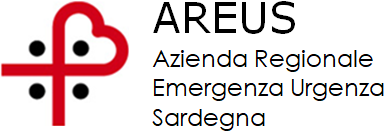 											Allegato 2)DICHIARAZIONE SOSTITUTIVA ATTO DI NOTORIETA’(art. 47 D.P.R. 28 dicembre 2000 n. 445 e s.m.i.) Il sottoscritto/a………………………………………………………..nato/a …………………………………….il ………………………………..Codice Fiscale ……………………………………………..Legale Rappresentante dell’Organizzazione di Volontariato……………………………………………………………………. con sede nel Comune di ……………………………………………………………… Via…………………………………………………………… n……C.A.P……………Codice Fiscale/P.IIVA…………………………………..consapevole delle sanzioni penali richiamate dall’art. 76 del D.P.R. 28 dicembre 2000 n. 445 e s.m.i. in caso di dichiarazioni mendaci e della decadenza dei benefici eventualmente conseguiti al provvedimento emanato sulla base di dichiarazioni non veritiere, di cui all’art. 75 del richiamato D.P.R.; ai sensi e per gli effetti del D.P.R. 445/2000 e s.m.i. sotto la propria responsabilitàDICHIARAChe il costo complessivo dell’ambulanza oggetto del presente contributo è di €____________________Che l’Organizzazione  di Volontariato  ________________ ha ricevuto i seguenti finanziamenti pubblici per l’acquisto dell’ambulanza targa __________________, per un importo complessivo di € __________ così ripartito: (indicare i finanziamenti pubblici di cui l’Organizzazione di Volontariato risulta beneficiario per l’acquisto dell’ambulanza compreso il contributo regionale di cui risulta assegnatario).Finanziamento pubblico di cui alla ___________________________ (indicare legge/decreto legge o altro riferimento normativo di riferimento) -  Importo finanziamento ricevuto  €  _______________; Finanziamento pubblico di cui alla ___________________________ (indicare legge/decreto legge o altro riferimento normativo di riferimento) -  Importo finanziamento ricevuto €  _______________;Finanziamento pubblico di cui alla ___________________________ (indicare legge/decreto legge o altro riferimento normativo di riferimento) -  Importo finanziamento ricevuto  €  _______________;Finanziamento pubblico di cui alla ___________________________ (indicare legge/decreto legge o altro riferimento normativo di riferimento) -  Importo finanziamento €  _______________; data_________						Il Legale Rappresentante								       (Timbro e firma)Allega: Copia del documento di identità in corso di validità del Legale Rappresentante dell’Organizzazione di Volontariato (solo nel caso vi sia stato una nuova nomina e pertanto risulta soggetto diverso dal sottoscrittore della domanda di contributo). 